Пакет перевязочный медицинский ППМ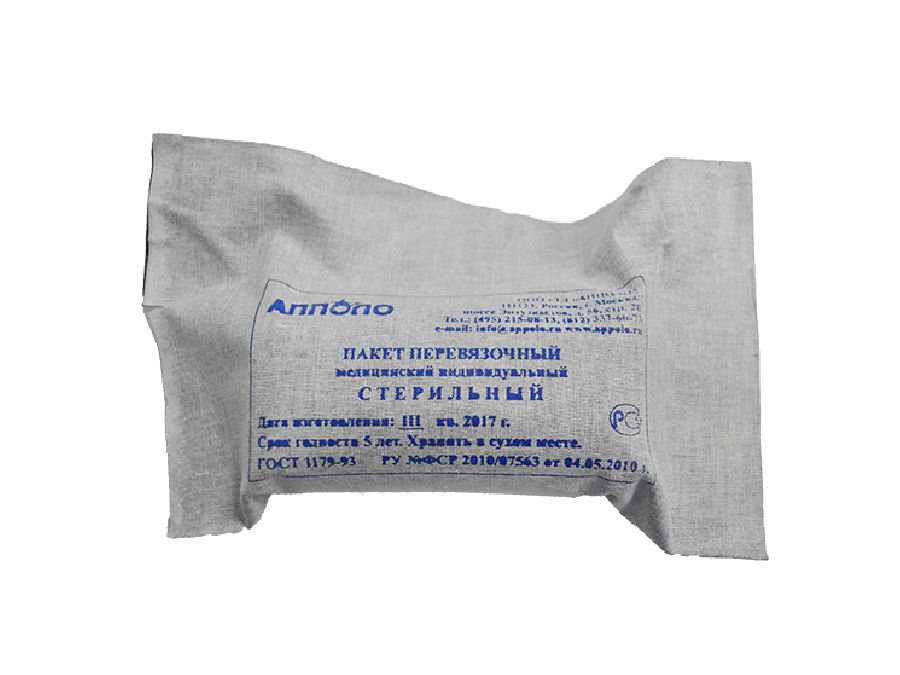 